COMUNE DI CASAMICCIOLA TERME 				     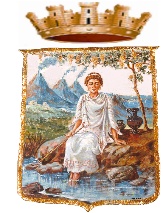                                                                                                   Al Dirigente Scolastico dell'Istituto                                                                                              Che provvederà all’invio al COMUNE DI CASAMICCIOLA TERME (NA)                                                           della presente richiesta con allegata documentazione                                                                    ANNO SCOLASTICO 2021/2022 RICHIESTA CONTRIBUTO PER LIBRI DI TESTO PER LE SCUOLE SECONDARIE DI I GRADO E I E II ANNO SUPERIORE E PER LE SCUOLE SUPERIORI (III – IV – V ANNO) AVENTI SEDE NEL TERRITORIO DEL COMUNE DI CASAMICCIOLA TERMEAllegato 2)GENERALITÀ DEL RICHIEDENTE(il genitore o chi esercita la responsabilità genitoriale o lo studente se maggiorenne) RESIDENZA ANAGRAFICAGENERALITA’ DELLO STUDENTESi allegano alla presente a pena di esclusione: 1. Attestazione ISEE anno 2021 ai sensi del DPCM 159/2013 e s.m.i.; 2. Solo in presenza di ISEE pari a ZERO: dichiarazione sostitutiva di certificazione in cui sono attestate e quantificate le fonti e i mezzi dai quali il nucleo familiare ha tratto sostentamento; 3. Copia di documento di identità in corso di validità                                                                                                Firma del richiedente_____________________________________Il/la sottoscritto/a richiedente come innanzi generalizzato/aIn merito alla presente richiesta di ammissione al beneficio del contributo economico per acquisto libri di testo per l’A.S. 2021/2022,  -  dichiara di aver preso visione dell’informativa sulla protezione dei dati personali ai sensi del REGOLAMENTO Generale sulla Protezione dei Dati (UE) 2016/679 -   Il/La sottoscritto/a dichiara, inoltre, ai sensi dell’art.13 D.Lgs. 196 del 30.06.2003, di essere informato/a che i dati personali contenuti nella presente dichiarazione saranno trattati unicamente per le finalità per le quali sono stati acquisiti. _________________________ lì__/__/____                                         FIRMADa compilare a cura dell'Istituto Scolastico RICEVUTA da compilare a cura degli uffici scolastici e consegnare al richiedente:Data:Prot. n.COGNOMENOMECODICE FISCALEVIA/PIAZZAN.CAPCOMUNEPROV.TELEFONOCOGNOMENOMELUOGO DI NASCITADATA DI NASCITASCUOLA FREQUENTATA                                                                   CLASSESEZIONE ________________________________________INDIRIZZO ______________________________________SEDE ISTITUTO SCOLASTICO TIMBRO DELLA SCUOLA E FIRMA DEL           DIRIGENTE SCOLASTICOAttestante l'avvenuta iscrizione per l'a.s. 2021/2022ISTITUTO: .....................................................................................................................................................PRATICA N.........................TIMBRO E VISTO DELLA SCUOLARichiedente:...................................................................TIMBRO E VISTO DELLA SCUOLAISTITUTO: .....................................................................................................................................................PRATICA N.........................TIMBRO E VISTO DELLA SCUOLARichiedente:...................................................................TIMBRO E VISTO DELLA SCUOLA